The university Vice President for Academic Affairs has authority to approve all minor course modifications. Each university shall submit an annual summary of minor course modifications to the system Chief Academic Officer using this form. The summary is included in the Annual Curriculum Report to the Board of Regents at their October meeting.Add lines as needed. Delete this note.*Minor Modification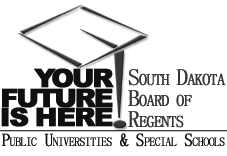 SOUTH DAKOTA BOARD OF REGENTSACADEMIC AFFAIRS FORMSAnnual Minor Course Modifications SummaryName of InstitutionDate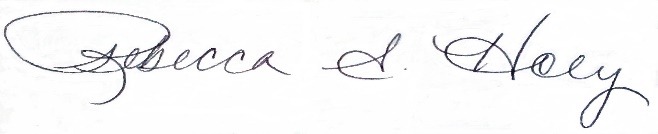 Vice President for Academic Affairs SignatureDatePrefix & NumberCourse TitleType of ChangeType of ChangeDate ApprovedPrefix & NumberCourse TitleMinor*DeletionARTD 382Animation, Modeling & ConceptsDASC 121/121LScience: The Core of Discovery IB, D CIS 210Quickbooks IDCIS 474Business Intelligence and Big DataDCIS 350Computer Hardware, Data Comm & NetworkingA, F, LCIS 368Predictive AnalyticsDCIS 476Web Development EnvironmentsA, D, F, LCSC 386Machine Learning FundamentalsB, FCSC 482Algorithms and OptimizationDCSC 461/561Programming LanguagesGCSC 714Database SystemsFCSC 803An Introduction to Cyber Security ResearchB, FCSC 804Cyber Security Research MethodologiesB, FCSC 807Cyber Security ResearchB, D, FCSC 809Dissertation PreparationDDAD 310Digital SoundtrackDGAME 375Level 1 DesignDHIM 150Intro to Health Information ManagementBHIM 225Intro to Health Information SystemsBHIM 252Basic Foundations Health Data SystemsBHIM 265HIM Quality ManagementBPrefix & NumberCourse TitleType of ChangeType of ChangeDate ApprovedHIM 360Leadership and Strategic ManagementBHIM 380Healthcare Data AnalyticsBHIM 444Advanced Health Data SystemsB, DHIM 450Research in Health Information Administration BHIM 485Health Record Administration Professional PracticeBINFA 754Intrusion DetectionBINFA 715Data PrivacyXLART 110Language ArtsA, B, D, F, LMATH 201Intro to Discrete MathematicsDA  Course numberD  Course prerequisiteG  Cross listingJ  Univ. Dept. CodeM  Grading optionB  Course titleE  Course corequisiteH  Dual listingK  Repeatable creditN  x9x SeriesC  Credit hoursF  Course descriptionI  Enrollment LimitL  PrefixO  Registration restrictions